APSTIPRINĀTIar Tukuma novada Domes 30.04.2015.lēmumu (prot. Nr.4, 3.§.)SAISTOŠIE NOTEIKUMITukumā2015.gada 30.aprīlī							Nr.13(prot.Nr.4, 3.§.)Par Tukuma novada simbolikuIzdoti saskaņā ar likuma „Par pašvaldībām”21.panta pirmās daļas 7.punktu un 43.panta trešo daļuI. Vispārīgie jautājumi1. Saistošie noteikumi „Par Tukuma novada simboliku“ (turpmāk – Noteikumi) nosaka Tukuma novada simboliku, tās lietošanu un kārtību, kādā saskaņojama atļauja simbolikas lietošanai, kā arī atbildību par Noteikumu neievērošanu.2. Tukuma novada simbolika ir:2.1. Tukuma novada ģerbonis (1.pielikums);2.2. Džūkstes pagasta ģerbonis (2.pielikums); 2.3. Pūres pagasta ģerbonis (3.pielikums);2.4. Sēmes pagasta ģerbonis (4.pielikums); 2.5. Tumes pagasta ģerbonis (5.pielikums); 2.6. Tukuma pilsētas ģerbonis (6.pielikums);2.7. Tukuma novada karogs (7.pielikums);2.8. Tukuma pilsētas karogs (8.pielikums);2.9. Tukuma logotips (9.pielikums).II. Tukuma novada simbolikas apraksts3. Tukuma novada ģerbonis3.1. Skaldīts galvā ar zigzagveida griezumu: sudrabs un zaļš. Apakšējā laukā sudraba sešu ziedlapu roze ar kauslapām un auglenīcu.3.2. Ģerboņa krāsas ir: Pantoneblack (melns), Pantone 873C (zelts), Pantone 877C (sudrabs), Pantone 341C (zaļš).3.3. Ģerboņa melnbaltajā versijā ir tikai kontūrzīmējums (1.pielikums).4. Džūkstes pagasta ģerbonis4.1. Dalīts galvā ar sudrabu un purpuru, apakšā izkaisītas sudraba piecstaru zvaigznes.4.2. Ģerboņa krāsas ir: Pantone 877C (sudrabs), Pantone 208C (purpurs), PantoneBlack (melns).5. Pūres pagasta ģerbonis5.1. Skaldīts ar zeltu un zaļu, ābols ar divām lapām – no viena uz otru.5.2. Ģerboņa krāsas ir: Pantone 340C (zaļš), Pantone 873C (zelts).6. Sēmes pagasta ģerbonis6.1. Sudraba laukā zaļš pakalns, no kura izaug tāds pats ozols ar piecām lapām un divām zelta zīlēm augšā.6.2. Ģerboņa krāsas ir: Pantone 873C (zelts), Pantone 877C (sudrabs), Pantone 340C (zaļš), Pantoneblack (melns).7. Tumes pagasta ģerbonis7.1. Sarkanā laukā sudraba roze.7.2. Ģerboņa krāsas ir: Pantone 186C (sarkans), Pantone 877C (sudrabs).8. Tukuma pilsētas ģerbonis8.1. Sudraba laukā zaļš kalns ar trim zaļām eglēm.8.2. Ģerboņa krāsas ir: Pantone 340 (zaļš), Pantone (sudrabs) un PantoneBlack C (melns).9.  Tukuma novada karogs9.1. Tukuma novada karogs:taisnstūra forma (proporcijas 1:2), tā audekls sadalīts divās horizontālās vienāda platuma joslās: augšējā daļā – baltā krāsā, apakšējā daļā - zaļā krāsā (tonis pēc Pantone 341 C). 9.2. Karoga vidū attēlota daļa no Tukuma novada ģerboņa – sudraba sešu ziedlapu roze ar kauslapām un auglenīcu.10. Tukuma pilsētas karogs10.1. Tukuma pilsētas karogs ir divpusējs taisnstūra audums ar platuma un augstuma proporciju 1:2 uz kura attēlots zaļš viļņveidīgs paugurs sudraba laukā, augšējā kreisajā stūrī Tukuma pilsētas ģerbonis. 10.2. Karoga krāsas ir: Pantone 340 (zaļš), Pantone (sudrabs).11. Tukuma logotips11.1. Tukuma logotips (9.pielikums) ir Tukuma zīmola vizuālais elements un Tukuma novada Domes (turpmāk – Dome) īpašums, kam kā zīmola īpašniecei ir izņēmuma tiesības uz šo logotipu.11.2. Tukuma logotipa pilno versiju galvenajā krāsu risinājumā veido:	11.2.1. pilsētas nosaukums Tukums, 	11.2.2. pilsētas devīze Uz Tukumu pēc smukuma!, 	11.2.3. stilizēta pilsētas panorāma ar Tukuma pilsētvidei raksturīgiem elementiem, kas izkārtoti lokveida kompozīcijā. Stilizētā panorāma izvietota logotipa augšējā daļā, teksta elementi – apakšējā. Logotipa galvenajā krāsu risinājumā izmantots vairāku zaļo toņu salikums. Vārdu Tukums un lokveida elementu zem stilizētās pilsētas panorāmas raksturo vienmērīga pāreja no tumšāka uz gaišāku zaļo toni.11.3. Tukuma logotipa vienkāršoto versiju (10.pielikums) galvenajā krāsu risinājumā veido: 	11.3.1. pilsētas nosaukums Tukums,	11.3.2. pilsētas devīze Uz Tukumu pēc smukuma!, 	11.3.3. lokveida elements virs pilsētas nosaukuma Tukums ar vienmērīgu pāreju no tumšāka uz gaišāku zaļo toni vai bez toņu pārejas.	11.4. Tukuma logotipa versijas un krāsu risinājumi (pamatā jāizmanto Tukuma logotipu galvenajā krāsu risinājumā, tomēr atkarībā no sezonas iespējams izmantot arī logotipu kādā no papildu krāsu risinājumiem):	11.4.1. pilnā versija papildu (dzelteni oranžā) krāsu risinājumā vai vienkāršotā versija papildu (dzelteni oranžā) krāsu risinājumā ar vienmērīgu pāreju no tumšāka uz gaišāku toni vai bez toņu pārejas (11.pielikums). Dzelteni oranžā logotipa versija paredzēta izmantošanai rudens sezonā,	11.4.2. pilnā versija papildu (zilā) krāsu risinājumā vai vienkāršotā versija papildu (zilā) krāsu risinājumā ar vienmērīgu pāreju no tumšāka uz gaišāku toni vai bez toņu pārejas (12.pielikums). Zilā logotipa versija paredzēta izmantošanai ziemas sezonā,	11.4.3. vienkāršotā versija – vienkrāsas melnbalts vai inverss (13.pielikums).	III. Simbolikas izmantošana12. Ģerboņu lietošana:12.1. Domei kā Noteikumu 2.punktā minēto ģerboņu (turpmāk visi kopā un katrs atsevišķi – Ģerbonis) īpašniekam ir izņēmuma tiesības tos lietot.12.2. Ģerboni Dome, pašvaldības institūcijas, iestādes un kapitālsabiedrības(turpmāk – Iestādes) drīkst izmantot zīmogos, spiedogos, uz veidlapām, amatpersonu un darbinieku dienesta apliecībām, vizītkartēm, amata zīmēm, apbalvojumos, iespieddarbos, goda rakstos, diplomos, uz izdevumu vākiem un titullapām, pašvaldības informatīvā izdevuma titullapas, citiem oficiāliem dokumentiem, izvietot pie Iestāžu ēkām un dienesta telpās, uz Domei un Iestādēm piederošajiem vai lietošanā esošajiem transportlīdzekļiem, reprezentācijas aksesuāriem.12.3. Ģerbonis ir izmantojams arī Domes finansiāli atbalstītu citu personu rīkoto publisku pasākumu reklāmās, ja tas ir saskaņots ar Domes Kultūras, sporta un sabiedrisko attiecību nodaļu. 12.4. Lietojot Ģerboni, neatkarīgi no izmēriem, tam precīzi proporcionāli jāatbilst apstiprinātajam Ģerboņa etalonparaugam.12.5. Ģerboni drīkst lietot dekoratīvos nolūkos, garantējot tam cieņu. 13. Ģerboni var izmantot komerciālos nolūkos tikai ar Domes Uzņēmējdarbības licencēšanas komisijas (turpmāk – Komisija) izdotu rakstveida atļauju, izņemot Noteikumu 20.punktā minētos pasākumus. 14. Komerciālos nolūkos Ģerboni var izmantot suvenīru izgatavošanā, prezentācijas priekšmetu izgatavošanā, izstrādājumu iepakojuma dizaina izgatavošanā, pasākumu noformējumā,reklāmās u.c.15. Par Ģerboņa izmantošanu komerciālos nolūkos maksājama pašvaldības nodeva Domes saistošo noteikumu „Par pašvaldības nodevām“ noteiktajā kārtībā un apmērā.16. Personām, kuras vēlas Ģerboņa attēlu izmantot komerciālos nolūkos, Domei ir jāiesniedz:16.1. iesniegums, kurā norādīts Ģerboņa attēla izmantošanas mērķis;16.2. juridiskām personām – reģistrācijas apliecības kopija; 16.3. Ģerboņa attēla izmantošanas priekšmeta vai izstrādājuma dizaina skice vai etalona paraugs;16.4. rakstveidā sagatavota informācija par izstrādājumu, tā plānotajiem ražošanas (izgatavošanas) apjomiem, dizaina autoru., pasākuma vai reklāmas apraksts, ja tiks izmantots pasākuma noformējumā vai reklāmā. 17. Ar Komisijas atļauju Ģerboni var lietot arī citos gadījumos, kas nav paredzēti Noteikumos.18. Komisija ir tiesīga atteikt izsniegt atļauju personai, kura pēdējā gada laikā ir saukta pie administratīvās atbildības par šo Noteikumu neievērošanu. Komisija var atteikt izsniegt atļauju, ja izgatavojamais izstrādājums ir nekvalitatīvs vai nepiemērots Ģerboņa izvietošanai.19. Komisijas izsniegtās atļaujas derīguma termiņš ir divi gadi.  20. Bez Komisijas atļaujas Ģerboni var izmantot pasākumos un pasākumu informatīvajos un reklāmas materiālos, ja:20.1. pasākumu organizē Dome vai Iestāde;20.2. pasākumu finansiāli vai informatīvi atbalsta Dome vai Iestāde;20.3. pasākuma organizatoriem ar Domi vai Iestādi ir noslēgts sadarbības līgums.21. Aizliegts lietot izmainītu Ģerboņa grafisko attēlu. 22. Tukuma novada karoga lietošana:22.1. Tukuma novada karogu pie Domes administrācijas ēkas lieto pastāvīgi.22.2. Pēc brīvas gribas personas un Iestādes Tukuma novada karogu, garantējot tam cieņu, var lietot:22.2.1. pilsētas vai novada svētkos, valsts svētkos un atceres dienās kopā ar Latvijas valsts karogu, novietojot to valsts karoga labajā pusē, skatoties uz ēkas fasādi;22.2.2. reprezentācijas un dekoratīvos nolūkos;22.2.3. ģimenes svētkos; 22.2.4. ja lieto telpās, tad to novieto īpaši paredzētā goda vietā. Ja telpās lieto kopā ar Latvijas valsts karogu, tad to novieto Latvijas valsts karogam labajā pusē.23. Tukuma novada karogu aizliegts lietot:23.1. pie ēkām, kas atrodas avārijas stāvoklī vai ir vidi degradējošas;23.2. pie ēkām, kurās tiek veikts kapitālais remonts vai tiek remontēta to fasāde; 23.3. citās nepiemērotās vietās (pie saimniecības ēkām, kokos, nesakoptās teritorijās u.tml.);23.4. ja karogs bojāts vai izbalējis, vai tā izskats neatbilst Noteikumu 9.punktam.24. Personām, kuras izgatavo Tukuma novada karogu komerciāliem mērķiem, jāsaņem Komisijas atļauja un jāsamaksā pašvaldības nodeva Domes saistošo noteikumu „Par pašvaldības nodevām“ noteiktajā kārtībā un apmērā. Lai saņemtu Komisijas atļauju, jāiesniedz iesniegums Domei, norādot karogu izgatavošanas apjomu un mērķi. Komisijas izsniegtās atļaujas derīguma termiņš ir divi gadi.25. Tukuma pilsētas karogu lieto atsevišķos gadījumos nolūkā sekmēt Tukuma pilsētas atpazīstamību. 26. Tukuma logotipa lietošana:26.1. Tukuma logotipu lieto nolūkā veicināt Tukuma novada atpazīstamību Latvijā un ārvalstīs;26.2. lejupielādējot vai kā citādi izmantojot Tukuma logotipu, jāievēro Domes 2014.gadā definētās Tukuma zīmola vīzijas, Tukuma zīmola vizuālo elementu standarta un likuma „Par preču zīmēm un ģeogrāfiskās izcelsmes norādēm” prasības;26.3. bezpeļņas nolūkā Tukuma logotipu personas vai Iestādes var izmantot ierobežotā apjomā informatīviem mērķiem, piemēram, veidojot tādu aktuālo notikumu apskatu, informatīvo blogu u.tml., kurā izmantots logotips;26.4. aizliegts Tukuma logotipu izmantot, reklamējot alkoholisko dzērienu, tabakas produktu un citu apreibinošo vielu lietošanu, azartspēļu vietās, ar erotiku un pornogrāfiju saistītos pasākumos un izdevumos, kā arī darbībās, kas saistītas ar vardarbību, nacionālā, etniskā, rasu naida vai nesaticības izraisīšanu.27. Tukuma logotipu komerciāliem mērķiem drīkst lietot reklāmā, uz kancelejas precēm, suvenīriem, dāvanām un iesaiņojumiem, kā arī citiem izstrādājumiem, kuriem ir vizuāli estētisks izskats un tie atbilst noteiktiem kvalitātes kritērijiem, ja ir saņemta Komisijas atļauja un samaksāta pašvaldības nodeva Domes saistošo noteikumu „Par pašvaldības nodevām“ noteiktajā kārtībā un apmērā. 28. Lai saņemtu Komisijas atļauju, jāiesniedz iesniegums Domei, pievienojot izstrādājuma dizaina skici vai etalonparaugu, vai reklamējamā objekta aprakstu. Komisijas izsniegtās atļaujas derīguma termiņš ir divi gadi.29. Komisija var neizsniegt atļauju Tukuma logotipa izmantošanai ja Persona, piesakoties logotipa izmantošanai un/vai lejupielādēšanai, ir norādījusi nepatiesas ziņas par sevi vai logotipa izmantošanas mērķi, kā arī, ja Persona ir pārkāpusi logotipa izmantošanas noteikumus un/vai nodarījusi ļaunumu Tukuma zīmolam un tā definētajām vērtībām.30. Bez Komisijas atļaujas Tukuma logotipu var izmantot pasākumos un pasākumu informatīvajos un reklāmas materiālos, ja:30.1. pasākumu organizē Dome vai Iestāde;30.2. pasākumu finansiāli vai informatīvi atbalsta Dome vai Iestāde;30.3. pasākuma organizatoriem ar Domi vai Iestādi ir noslēgts sadarbības līgums.             31. Aizliegts lietot izmainītu Tukuma logotipa grafisko attēlu.IV. Atbildība un kontrole32. Noteikumu izpildes kontroli nodrošina Tukuma novada pašvaldības policija, kuras amatpersonas ir tiesīgas sastādīt administratīvā pārkāpuma protokolu par Noteikumu pārkāpumu.33.  Administratīvo pārkāpumu lietas par šo Noteikumu pārkāpumiem izskata Tukuma novada Domes Administratīvā komisija.34. Par Noteikumos noteikto prasību pārkāpšanu personas tiek sauktas pie administratīvās atbildības saskaņā ar Latvijas Administratīvo pārkāpumu kodeksu.35. Administratīvā soda uzlikšana un tā nomaksāšana neatbrīvo pārkāpēju no Noteikumu ievērošanas, pārkāpuma novēršanas un pārkāpuma rezultātā nodarīto zaudējumu atlīdzības.V. Noslēguma jautājums36. Ar šo Noteikumu spēkā stāšanās dienu spēku zaudē Tukuma novada Domes 2011.gada 24.marta saistošie noteikumi Nr.6 „ Par Tukuma novada simboliku un tās izmantošanu”.Domes priekšsēdētājs							Ē.Lukmans1.pielikumsTukuma novada Domes 30.04.2015.lēmumam (prot.4, 3.§.)Tukuma novada ģerbonis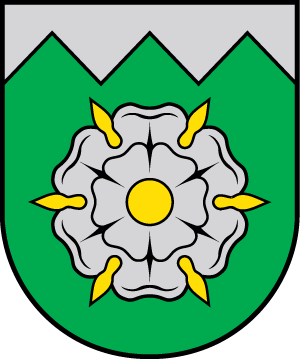 Ģerboņa krāsas: Pantoneblack(melns), Pantone 873C (zelts), Pantone 877C (sudrabs), Pantone 341C (zaļš).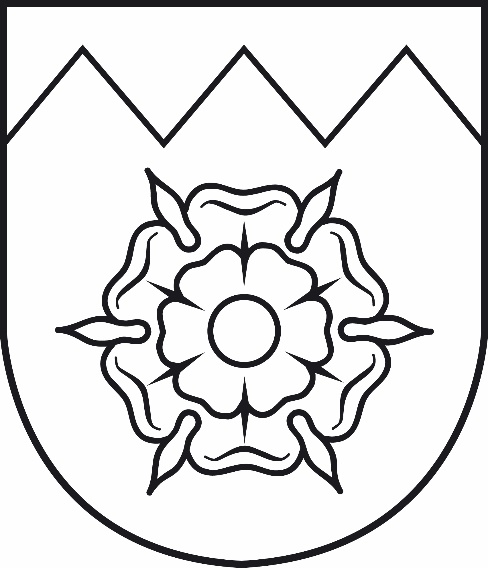 KontūrzīmējumsDomes priekšsēdētājs 		(personiskais paraksts) 			Ē.Lukmans2.pielikumsTukuma novada Domes 30.04.2015.lēmumam (prot.4, 3.§.)Džūkstes pagasta ģerbonis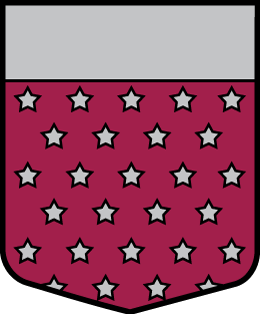 Ģerboņa krāsas: Pantone 877C (sudrabs), Pantone 208C (purpurs), PantoneBlack (melns).Domes priekšsēdētājs 		(personiskais paraksts) 			Ē.Lukmans3.pielikumsTukuma novada Domes 30.04.2015.lēmumam (prot.4, 3.§.)Pūres pagasta ģerbonis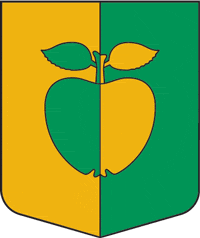 Ģerboņa krāsas: Pantone 340C (zaļš), Pantone 873C (zelts).Domes priekšsēdētājs 		(personiskais paraksts) 			Ē.Lukmans4.pielikumsTukuma novada Domes 30.04.2015.lēmumam (prot.4, 3.§.)Sēmes pagasta ģerbonis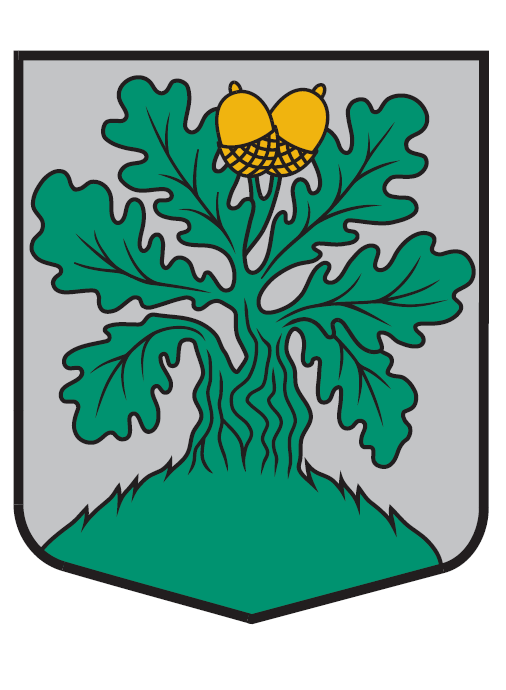 Ģerboņa krāsas: Pantone 873C (zelts), Pantone 877C (sudrabs), Pantone 340C (zaļš), Pantoneblack (melns).Domes priekšsēdētājs 		(personiskais paraksts) 			Ē.Lukmans5.pielikumsTukuma novada Domes 30.04.2015.lēmumam (prot.4, 3.§.)Tumes pagasta ģerbonis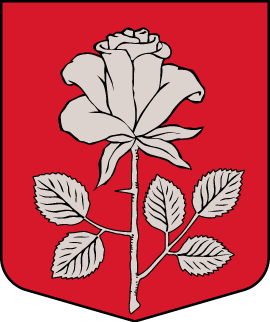 Ģerboņa krāsas: Pantone 186C (sarkans), Pantone 877C (sudrabs).Domes priekšsēdētājs 		(personiskais paraksts) 			Ē.Lukmans6.pielikumsTukuma novada Domes 30.04.2015.lēmumam (prot.4, 3.§.)Tukuma pilsētas ģerbonis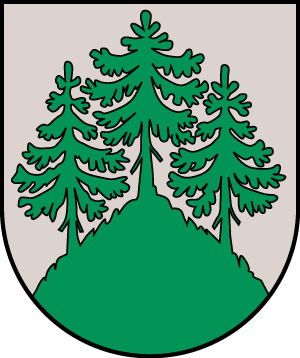 Ģerboņa krāsas: Pantone 340 (zaļš), Pantone (sudrabs) un PantoneBlack C (melns).Domes priekšsēdētājs 		(personiskais paraksts) 			Ē.Lukmans7.pielikumsTukuma novada Domes 30.04.2015.lēmumam (prot.4, 3.§.)Tukuma novada karogsKaroga apraksts: taisnstūra forma (proporcijas - 1:2), tā audekls sadalīts divās horizontālās vienāda platuma joslās: augšējā daļā – baltā krāsā, apakšējā daļā - zaļā krāsā (tonis pēc Pantone 341 C). Karoga vidū attēlota daļa no Tukuma novada ģerboņa – sudraba sešu ziedlapu roze ar kauslapām un auglenīcu.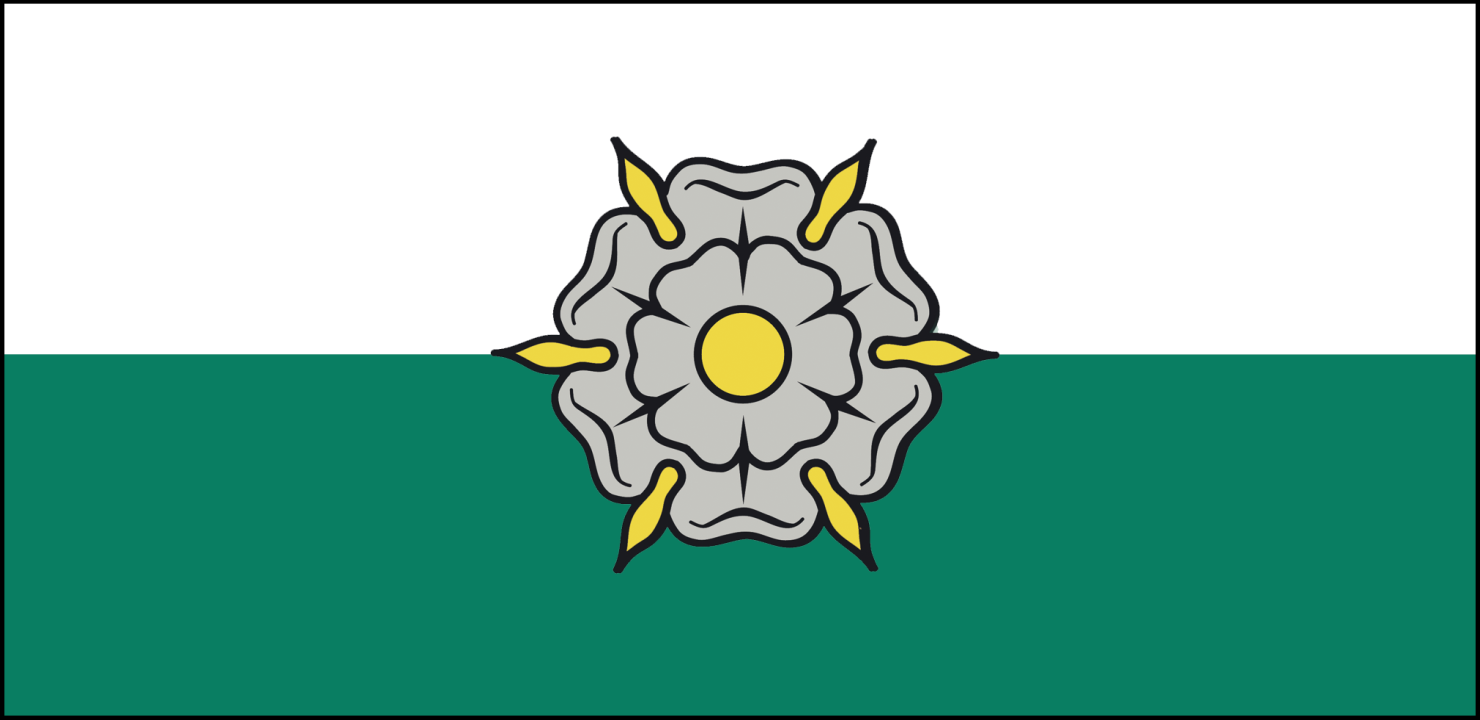 Domes priekšsēdētājs 		(personiskais paraksts) 			Ē.Lukmans8.pielikumsTukuma novada Domes 30.04.2015.lēmumam (prot.4, 3.§.)Tukuma pilsētas karogs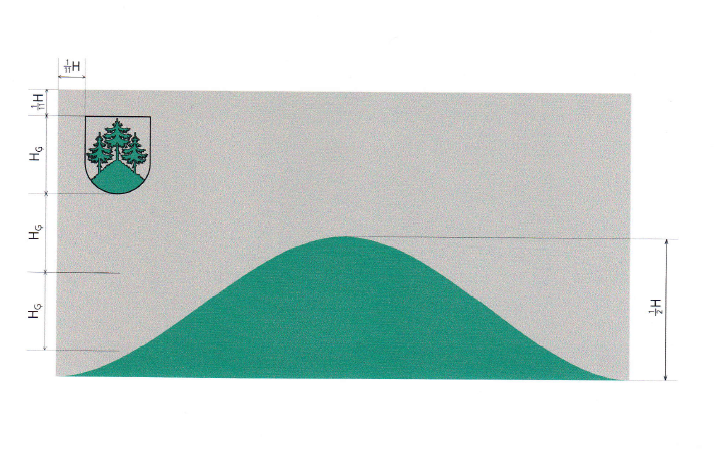 Karoga platuma un augstuma proporcija – 1:2.Karoga krāsas: Pantone 340 (zaļš), Pantone (sudrabs). Izņēmuma gadījumos sudraba krāsu var aizstāt ar pelēko Pantone 4C.Domes priekšsēdētājs 		(personiskais paraksts) 			Ē.Lukmans